Test 4  Options-5I variantEx.1 Vocabulary. Do the crossword. (9*1=9 points)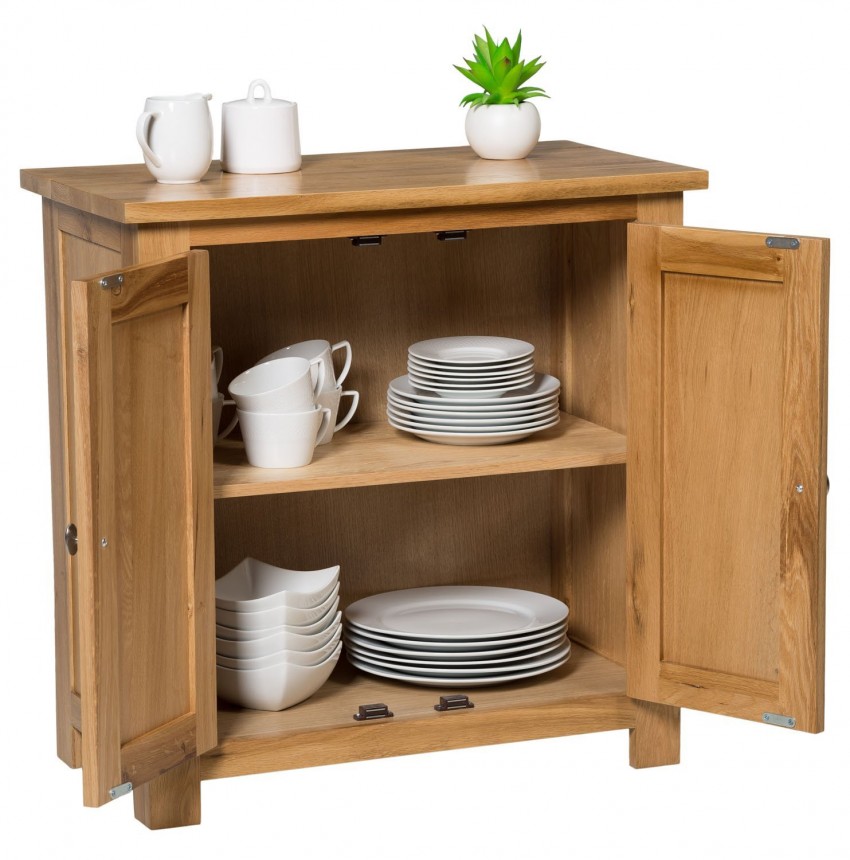 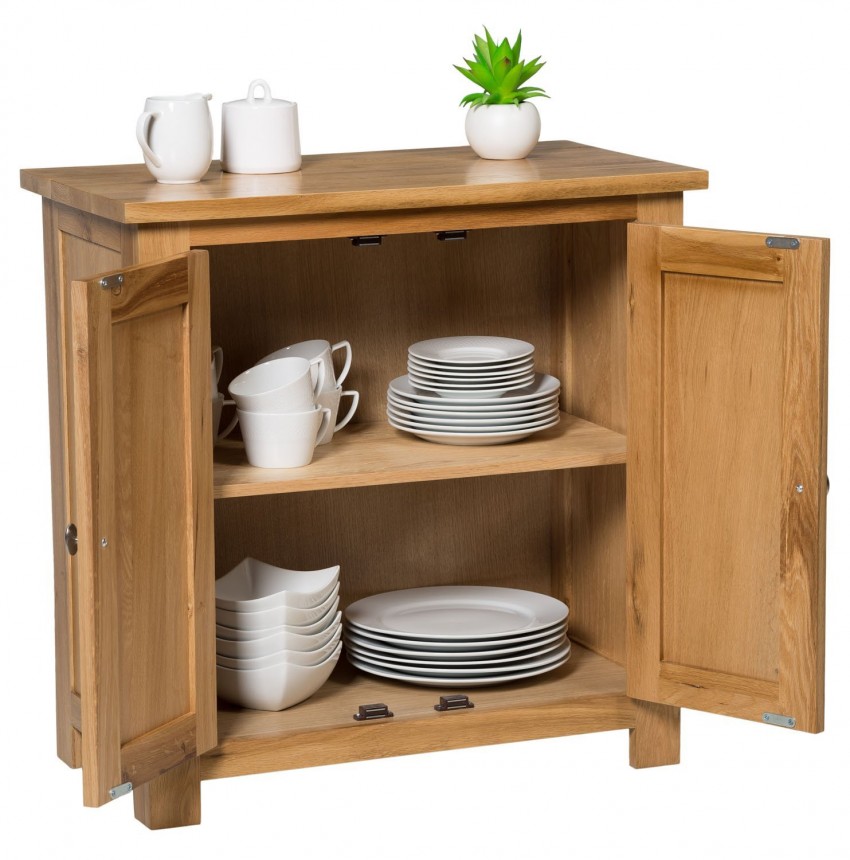 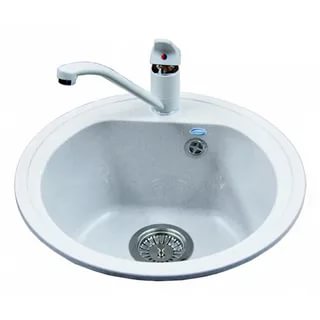 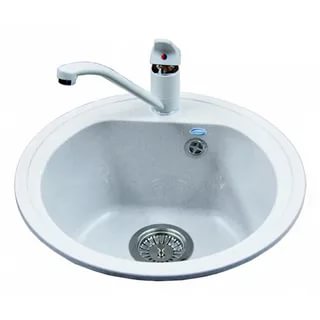 Ex.2 Grammar. Look at the picture. Complete the gaps with there is/there are. (6*2=12 points)Ex.3 Fill in There is/There are. (3*1=3 points)Ex.4 Choose the correct word. (5*1=5 points)Ex.5 Look at the picture and correct the prepositions. (5*1=5 points)Ex.6 Read the email. Answer the questions. (5*2=10 points)Why is the house unusual?Where is it?How many floors are there?How many rooms has it got?What is there on the top of the house?Ex.7 Listening. Listen and complete the gaps (1-5).(5*2=10 points)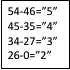 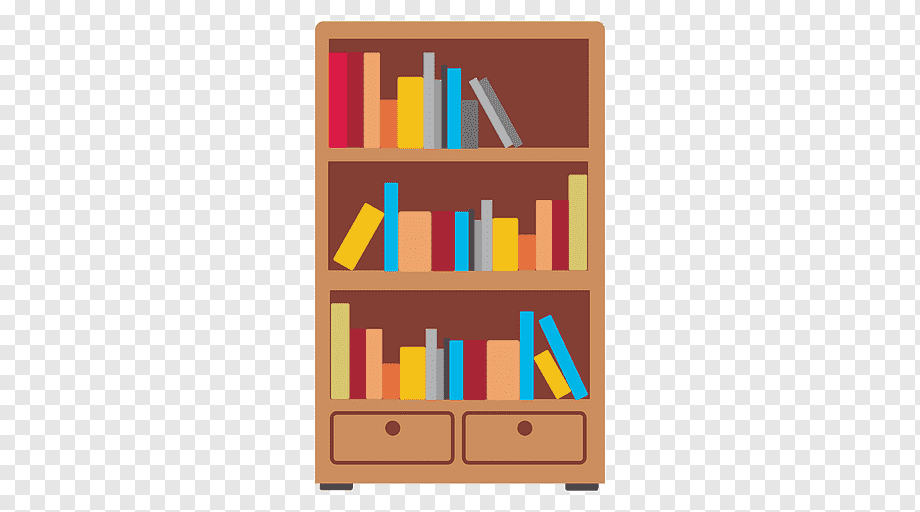 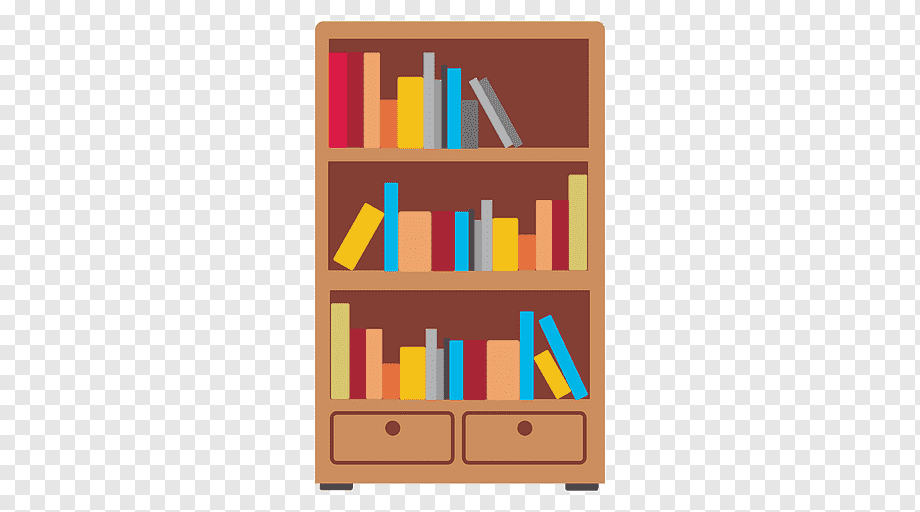 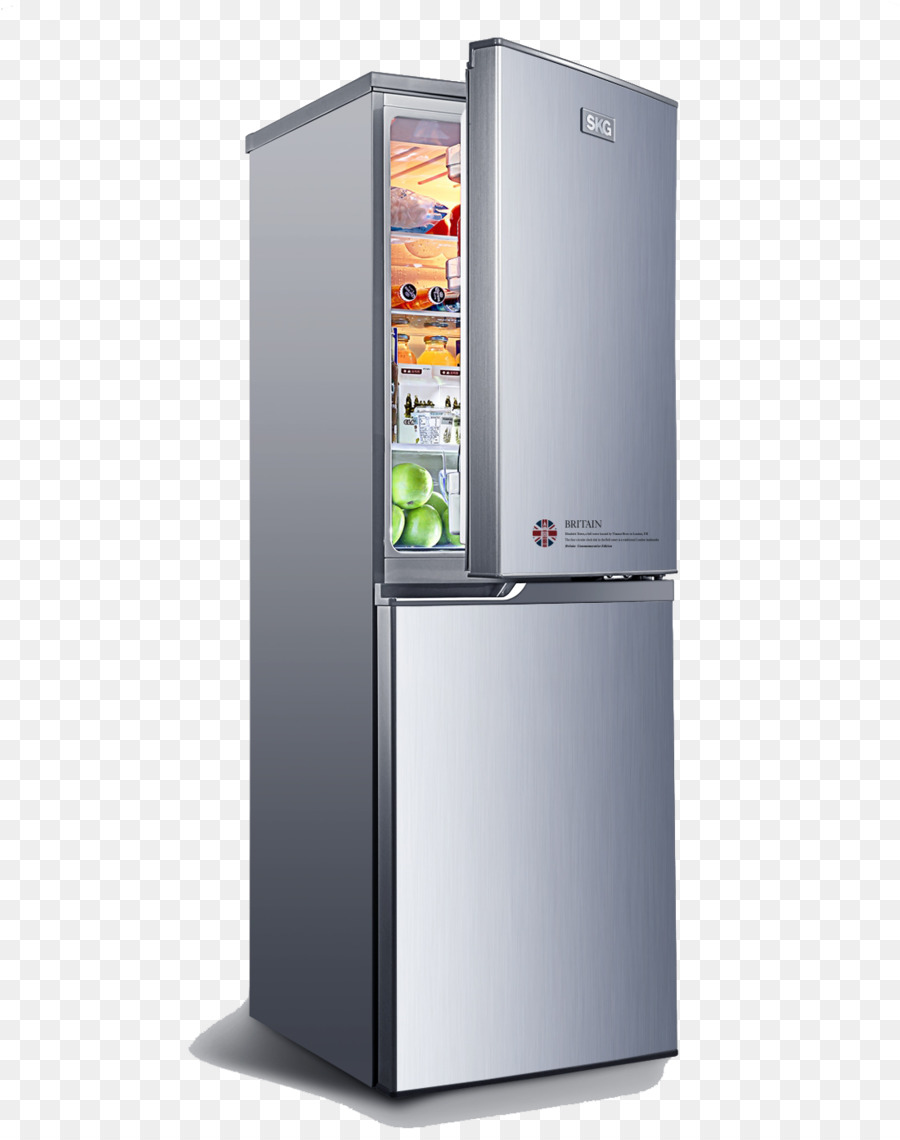 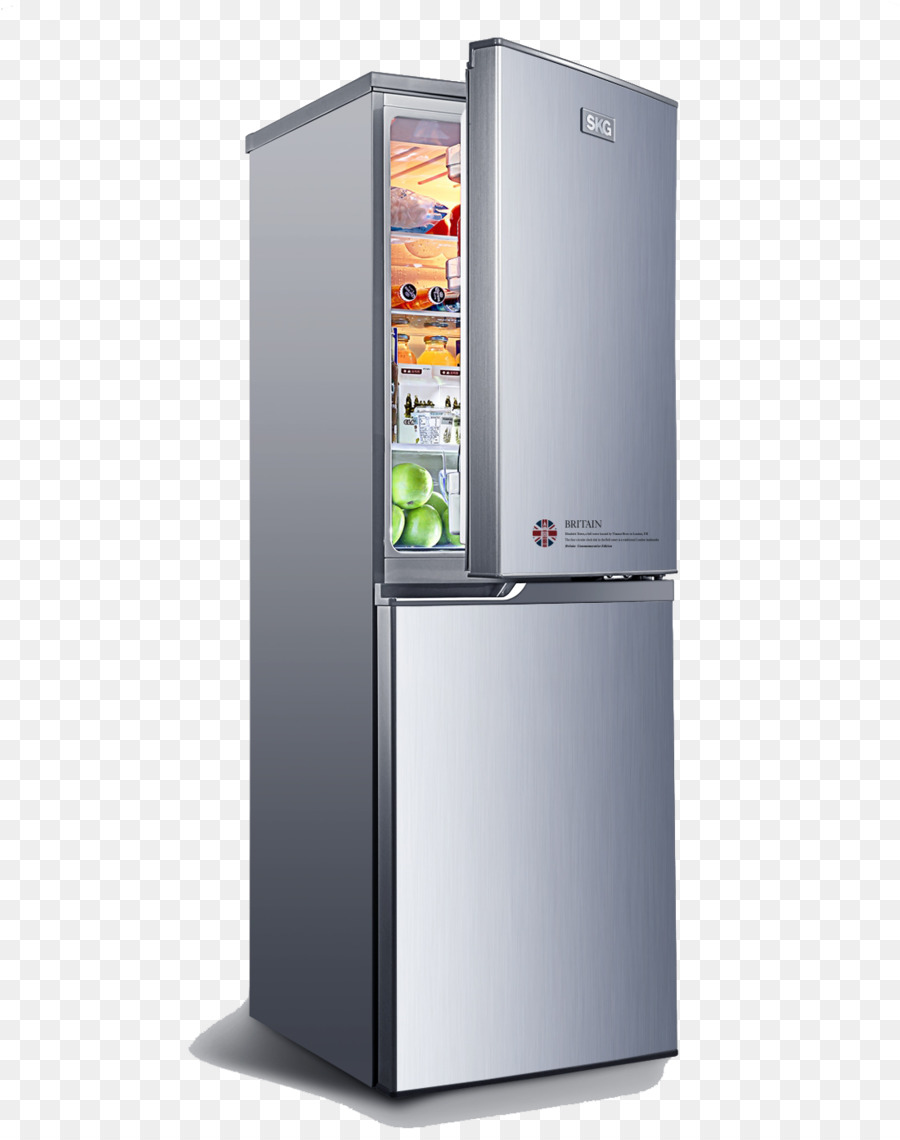 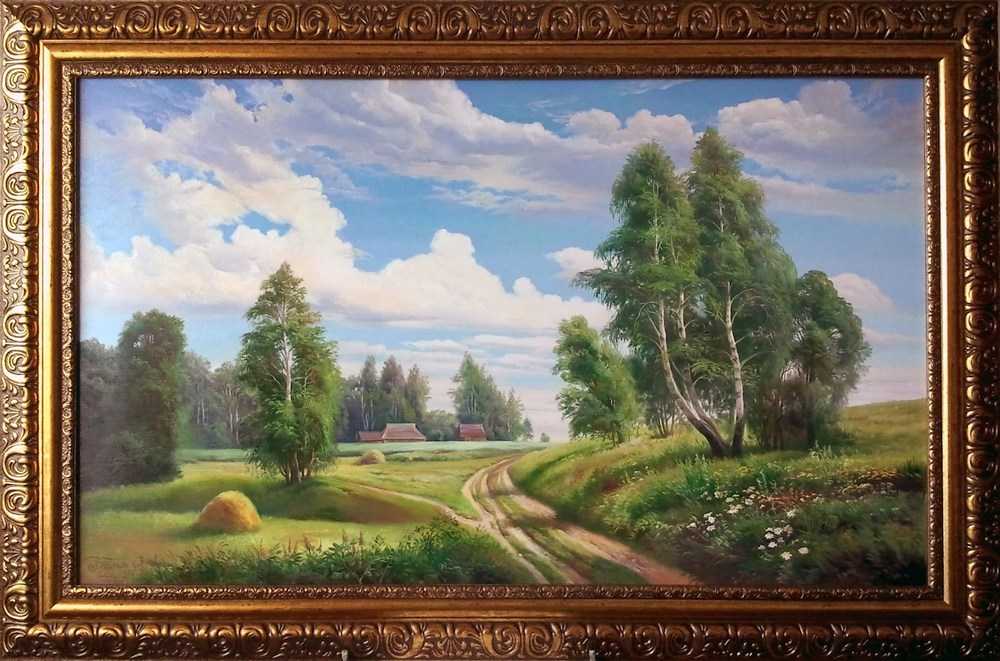 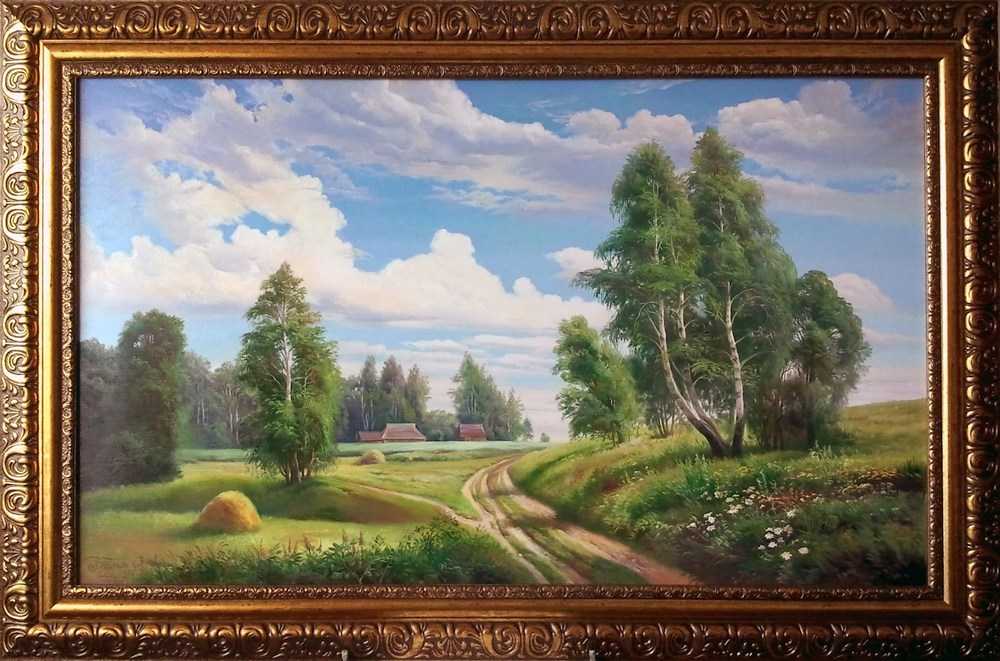 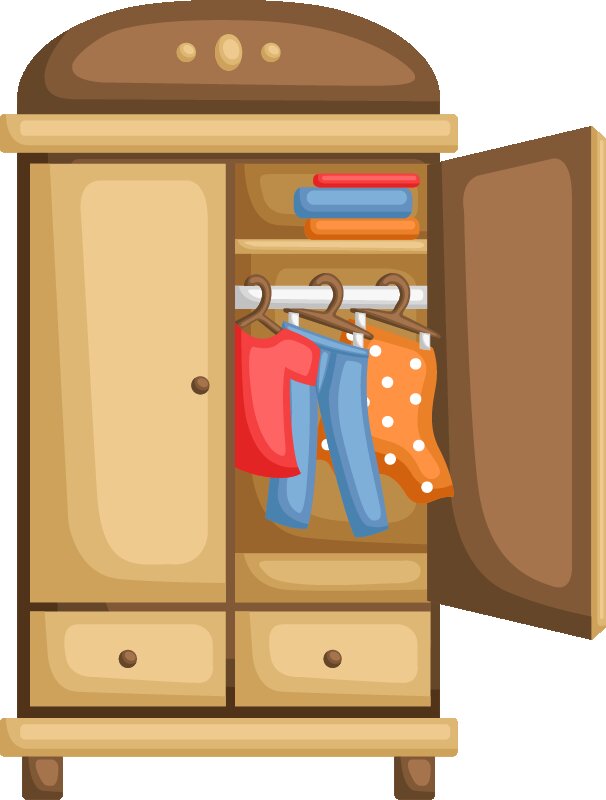 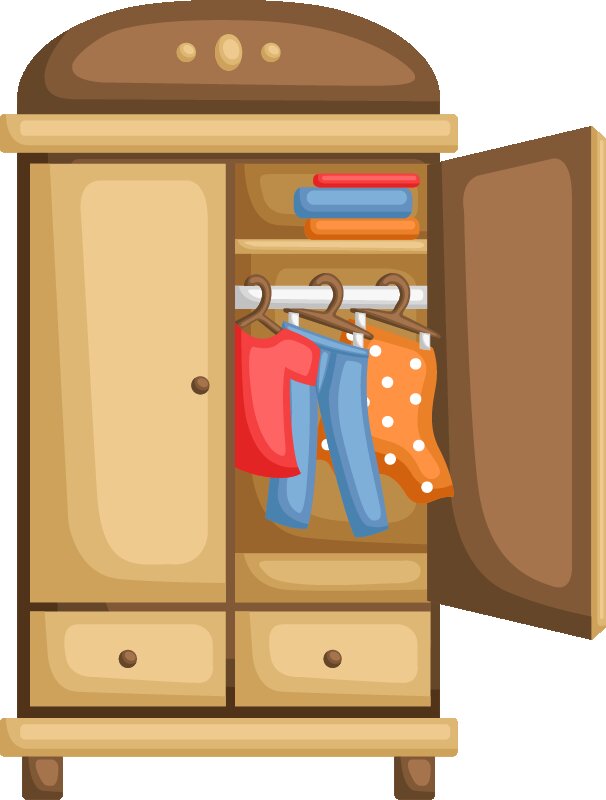 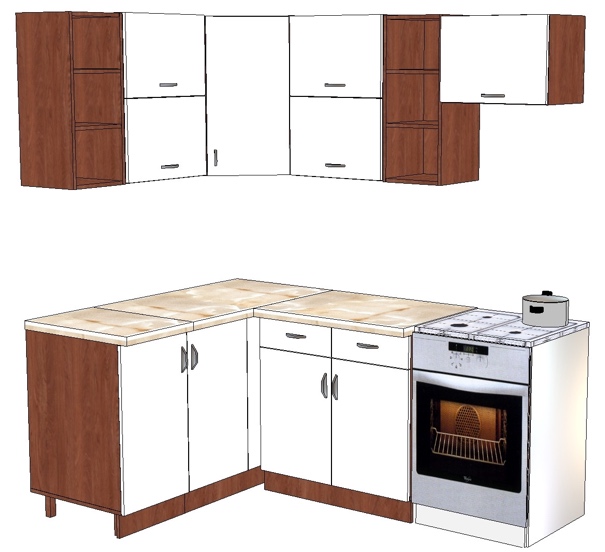 A: Is there a sink in the kitchen?B: Yes, there is.A: … a cooker in the kitchen?B: …A: … a vase in the kitchen?B: …A: … any cupboards in the kitchen?B: …A:…a washbasin in the kitchen?B: …A: … any stairs in the kitchen?B: …… an armchair in the living room.… two sofas in living room.… not a window in the bedroom.I haven’t got a/an/any eraser.Is there some/a/an window in the room?There aren’t an/some/any towels.Can I have some/any/a biscuit, please?We haven’t got any/some/a bananas.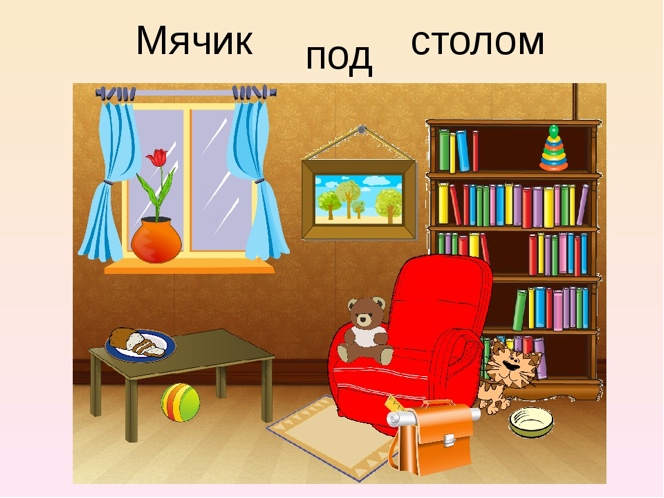 There is a ball next to the table. There is a cat on the armchair.There is a schoolbag under the armchairThere is a teddy bear in the bookcase.There is a picture under the window and the bookcase.There is a bookcase next to the armchair.There is a vase next to the window.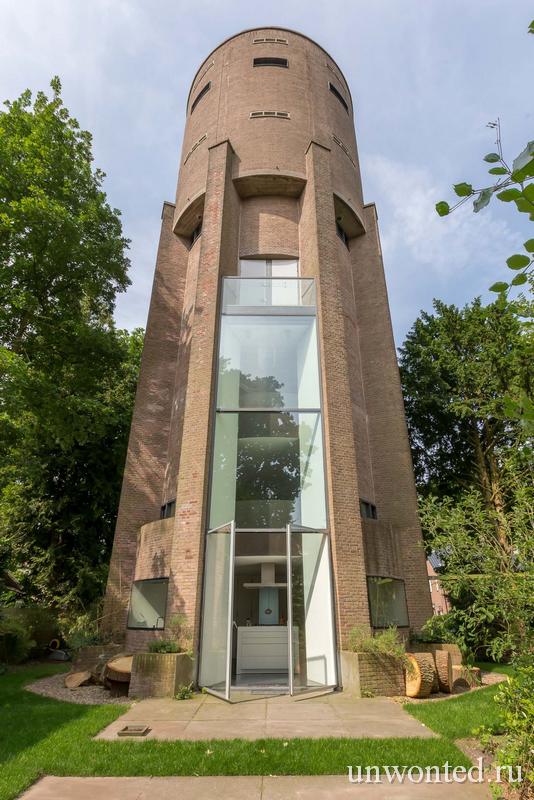 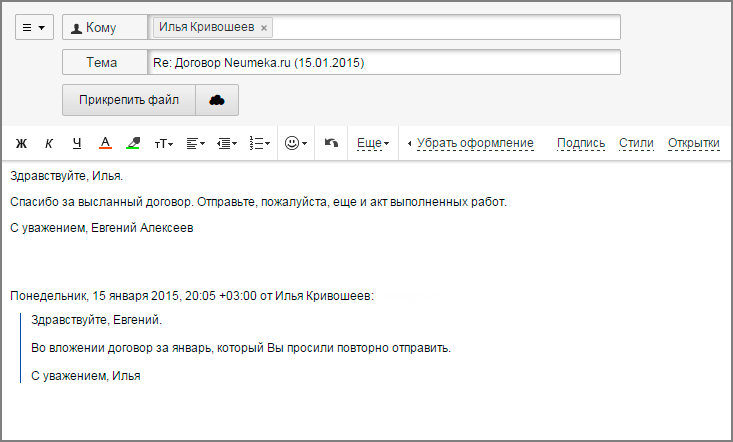 